Green Line 1Green Line 2 Baden-Württemberg38 Wochen/152h:Gesamtzahl der Unterrichtswochen eines Schuljahres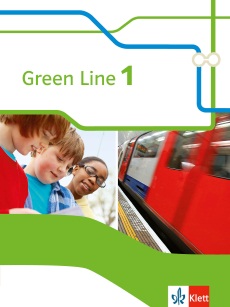 3 Wochen/12h:Vorbereitung, Durchführung und Nachbereitung von 
schriftlichen Tests4 Wochen/16h:Unterrichtsausfall durch Projektwochen, Schullandheim-
aufenthalte, Auslandsfahrten, Krankheit etc.3 Wochen/12h:zeitlicher Puffer/ zur freien Verfügung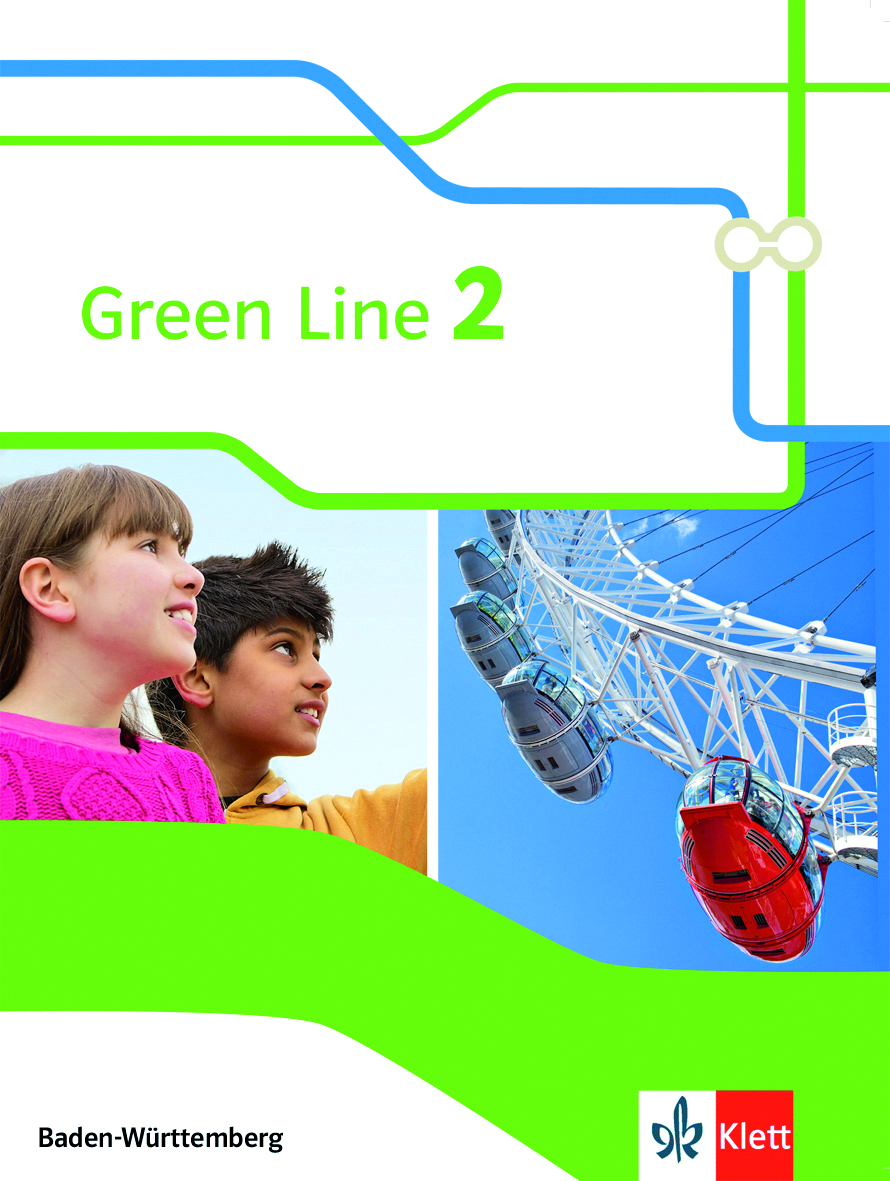 28 Wochen /112h:Hier zugrunde gelegte Unterrichtszeit. Im Stoffver-
teilungsplan sind nur die Materialien des Schülerbuchs 
aufgeführt. Die Arbeit in jeder Unterrichtseinheit schließt selbstverständlich auch weitere Materialien ein (z.B. 
Workbook oder Kopiervorlagen), auf die im Schülerbuch 
bzw. in den Lehrerfassungen (ISBN 978-3-12-834212-2 
bzw. 978-3-12-834122-4) und im Digitalen 
Unterrichtsassistenten (ISBN 978-3-12-834371-6
bzw. 978-3-12-834100-2) verwiesen wird.Legende:< >=fakultative Inhalte des Schülerbuchsx=gekürztUW=UnterrichtswocheHV/LV=Hörverstehen/LeseverstehenHA=HausaufgabePick-up A: I'm from GreenwichDie S lernen sich zu begrüßen, über Farben und Sport zu sprechen, zu buchstabieren und mit Zahlen umzugehen.UWStd.SeiteLektionsteilxAufgabenInhalte118/9“I’m from …”
ex. 1-4HV/LV, sich vorstellen118/9HA: ex. 5HV/LV, sich vorstellen210ex. 6-8HV, Tiere311/12ex. 9-11Freizeit, Farben und Zahlen413ex. 12-13Zahlen, Farben2513ex. 14-15AlphabetUnit 1: It's fun at homeDie S lernen Wohnungen und Häuser zu beschreiben sowie Zahlen über 12 zu verwenden. Außerdem fragen und sagen sie, was es an einem Ort gibt und wo sich etwas befindet (there is / there are).UWStd.SeiteLektionsteilxAufgabenInhalte614/15Check-in“It’s fun at home”
ex. 1-3HV/LV, über Räume in einem Haus sprechen716Station 1“This is my family”
ex. 1-2LV, Singular und Plural817ex. 3-5HV, über Familienmitglieder sprechen, Formen von be3918ex. 6-8Formen von be, Familie beschreiben, Sprachmittlung1019Station 2“What’s the …”
ex. 9-11LV, there is/there are1120ex. 12-13Zahlen, HV1221ex. 14-16Possessivpronomen, Kurzantworten41321/22ex. 17-18HV, Fragen stellen22x<ex. 19><A song: Holly’s family song>1423Unit taskSteps 1-3My fantasy house1523Step 4My fantasy house1624/25Story“Where’s Mr Fluff?”LV51725ex. 1-2LV1825ex. 3-4LV1926Action UK!“Around the house”
ex. 1-3Film2026ex. 4-562126/27Check-out“Can you …”
ex. 1-3WiederholungPick-up B: This is fun!Die S verstehen, was Personen in ihrer Freizeit gern tun und sprechen über ihre Interessen.UWStdSeiteLektionsteilxAufgabenInhalte2228-30“This is fun!”
ex. 1LV2330ex. 2-3Wortschatz2430/31ex. 4-5HV, Wortschatz72531ex. 6-7Über Hobbys sprechen und schreiben72531HA: ex. 8Über Hobbys sprechen und schreibenUnit 2: I’m new at TTSDie S lernen die Thomas Tallis School kennen. Sie lernen zu sagen, was man tun darf und was nicht (can / can't, don't) sowie was jemand hat (have got); dabei achten sie auf die Rechtschreibung.UWStd.SeiteLektionsteilxAufgabenInhalte2632/33Check-in“I’m new at TTS”
ex. 1-3HV/LV, über Schulsachen und Räume in einer Schule sprechen2734/35Station 1“Have you got …”
ex. 1-3LV, HV2835ex. 4-6have got/has got82936ex. 7-8Über Schule sprechen und schreiben, Kurzantworten3036/37ex. 9-10Sprachmittlung37x<ex. 11>Poems3138/39Station 2“Don’t stare …”
ex. 12-13LV, Fragen und Antworten mit can/can‘t3239/40ex. 14-15Imperativ93340ex. 16-17s-Genitiv3441Skillsex. 1-3How to practice correct spelling3541ex. 4-53642/43Unit taskSteps 1-2This is our school103743Steps 3-43843Step 53944/45Story“Let’s play a trick”
ex. 1LV4045ex. 2-3LV114146Action UK!“Making friends”
ex. 1-2Film42ex. 3-447Check-outHA: “Can you …”
ex. 1-4Wiederholung<Revision A>Die S wiederholen und festigen auf der fakultativen Doppelseite die Inhalte der Units 1 und 2.UWStd.SeiteLektionsteilxAufgabenInhalte48/49x<ex. 1-5>Wiederholung Unit 1+2Unit 3: I like my busy daysDie S lernen über Alltagsbeschäftigungen zu sprechen. Sie lernen, wie man die Uhrzeit schreibt, wie man Menschen beschreibt und wie man sagt, dass jemand etwas regelmäßig tut (simple present).UWStd.SeiteLektionsteilxAufgabenInhalte4350/51Check-in“I like my busy days”
ex. 1-3LV, Tagesabläufe beschreiben4452/53Station 1“I’m always busy”
ex. 1-3LV, Satzbau, Häufigkeitsadverbien4452/53Station 1HA: ex. 4LV, Satzbau, Häufigkeitsadverbien124553-54ex. 5-7Sprachmittlung, Tagesabläufe beschreiben124553-54HA: ex. 8Sprachmittlung, Tagesabläufe beschreiben4655Station 2“She gets on my nerves”
ex. 9-10LV, HV4756ex. 11-13simple present4857/58ex. 14-17simple present, HV57x<ex. 16><A song: My daily routine>134958ex. 18-19Menschen und Tiere beschreiben5059Skillsex. 1-3How to improve your speaking5160/61Unit taskSteps 1-3Scenes from a typical day5261Step 4145361Step 55462/63Story“Luke is my pet”
ex. 1-4LV5564Action UK!“Who’s the fastest”
ex. 1-3Film65Check-outHA: “Can you …”
ex. 1-3WiederholungAcross Cultures 1: How to be polite in EnglishDie S lernen Höflichkeit im englischsprachigen Raum kennen.UWStd.SeiteLektionsteilxAufgabenInhalte5666/67ex. 1-3How to be polite in English155767ex. 4-5Unit 4: Let’s do something funDie S lernen bekannte Sehenswürdigkeiten in Greenwich kennen. Sie lernen Ausdrücke, um nach dem Weg zu fragen, eine Umfrage durchzuführen und Fragen und Antworten mit do und does zu bilden.UWStd.SeiteLektionsteilxAufgabenInhalte5868/69Check-in“Let’s do something fun”
ex. 1, ex. 2, ex. 4LV, HV, Film, über Sehenswürdigkeiten sprechen69xex. 3Wortschatz5970/71Station 1“Well what’s your idea?”
ex. 1-3LV, Kurzantworten und Verneinung mit do71xex. 4, ex. 5Verneinung6072/73Station 2“Does the farm …”
ex. 6-8Fragen und Kurzantworten mit do6072/73Station 2HA: ex. 9, ex. 10Fragen und Kurzantworten mit do166174/75ex. 11-13HV, Sprachmittlung6276-78Station 3“Can you help …”
ex. 14-16LV, Fragen mit FragewörternHA: ex. 17Fragen mit Fragewörtern6379Skillsex. 1-3How to talk to people in the street6480Unit taskSteps 1-2A survey about free time176581Step 36681Step 46782/83Story“The captain …”
ex. 1-3LV6884Action UK!“A trip to the country”
ex. 1-3Film85Check-outHA: “Can you …”
ex. 1-3Wiederholung<Revision B>Die S wiederholen und festigen auf der fakultativen Doppelseite die Inhalte der Units 3 und 4.UWStd.SeiteLektionsteilxAufgabenInhalte86/87x<ex. 1-4>Wiederholung Unit 3+4<Story: The end of world time>Die S lesen eine spannende Fortsetzungsgeschichte selbstständig.UWStd.SeiteLektionsteilxAufgabenInhalte88/89Chapter 1x<Chapter 1>Unit 5: Let’s go shoppingEinkaufen in Greenwich. Die S lernen, Mengenangaben zu machen und den Unterschied auszudrücken zwischen Dingen, die regelmäßig oder jetzt gerade geschehen.UWStd.SeiteLektionsteilxAufgabenInhalte186990/91Check-in“Let’s go shopping”
ex. 1-3LV, HV, Rollenspiel zum Einkaufen7092/93Station 1“Where can I …”
ex. 1-3LV, HV7193ex. 4-5present progressive7294ex. 6-8Sprachmittlung, present progressive197395/96Station 2“That’s what …”
ex. 9-10LV7496ex. 11-13Mengenangaben7597Skillsex. 1-3How to use the telephone97x<ex. 4><A song: Ring, ring, ring>7698/99Unit taskStep 1-2Our great flea market game207799Step 3-478100/101Story“Lucky Luke?”
ex. 1-2LV79101ex. 3LV80102Action UK!“Out and about …”
ex. 1-3Film103Check-outHA: “Can you …”
ex. 1-2WiederholungAcross Cultures 2:Die S lernen Besonderheiten der englischen Küche kennen.UWStd.SeiteLektionsteilxAufgabenInhalte2181104/105ex. 1-3HV82105ex. 4-5Film<Story: The end of world time>Die S lesen eine spannende Fortsetzungsgeschichte selbstständig.UWStd.SeiteLektionsteilxAufgabenInhalte106/107Chapter 2x<Chapter 2>Unit 6: It’s my party!Die S begleiten die Lehrwerkskinder bei ihren Geburtstagsfesten. Sie lernen zu sagen, was erlaubt, erforderlich oder verboten ist (can / can't, must / needn't, mustn't).UWStd.SeiteLektionsteilxAufgabenInhalte83108/109Check-in“It’s my party!”
ex. 1-4HV/LV, das Datum nennen83108/109Check-inHA: ex. 5HV/LV, das Datum nennen84110/111Station 1“I can’t wait!”
ex. 1-3LV, Modalverben2285111/112ex. 4-6HV, Modalverben86112ex. 7-8Modalverben, über Geschenke sprechen112x<ex. 9><A song: Hey you!>87113ex. 10-12Modalverben, Sprachmittlung, beliebte Nachspeisen114/115<Station 2>x<“No problem!”, ex. 1-4>LV, simple past88116Skillsex. 1How to write and reply to party invitations116xex. 22389117Unit taskSteps 1-3A theme party90117Steps 4-591118/119Story“Don‘t they …”
ex. 1LV92119ex. 2 a) + b)LV2493119ex. 2 c)-e), ex. 3LV94120Action UK!“The sleepover”
ex. 1-3Film121Check-outHA: “Can You …”
ex. 1-3WiederholungAcross Cultures 3: Special days, special eventsDie S lernen wichtige Feiertage im Vereinigten Königreich kennen.UWStd.SeiteLektionsteilxAufgabenInhalte95122ex. 1-3Special days, special events, Film96123ex. 4-6<Revision C>Die S wiederholen und festigen auf der fakultativen Doppelseite die Inhalte der Units 5 und 6.UWStd.SeiteLektionsteilxAufgabenInhalte124/125x<ex. 1-6>Wiederholung Unit 5+6<Story: The end of world time>Die S lesen eine spannende Fortsetzungsgeschichte selbstständig.UWStd.SeiteLektionsteilxAufgabenInhalte126/127Chapter 3x<Chapter 3>128/129Chapter 4x<Chapter 4>Across Cultures 1: Let's discover TTSDie S lernen die Schulaktivitäten der Thomas Tallis School näher kennen.UWStd.SeiteLektionsteilxAufgabenInhalte25978/9ex. 1-3Wortschatz Schulalltag, HV259810/11ex. 4-7Wortschatz Stundenplan und Schulfächer, den eigenen Stundenplan auf Englisch schreiben, über Schulfächer sprechen, einen Flyer erstellen, FilmUnit 1: My friends and IDie S lernen über Handlungen in der Vergangenheit zu sprechen (simple past). Außerdem lernen sie, Orte, Dinge und Personen zu beschreiben und zu vergleichen.UWStd.SeiteLektionsteilxAufgabenInhalte9912/13Check-in“My friends and I”
ex. 1, ex. 3 a) + b)HV/LV, Situationen und Gefühle beschreiben9912/13Check-inHA: ex. 3 c)HV/LV, Situationen und Gefühle beschreiben10014/15Station 1“I love Red Nose Day”
ex. 1-4LV, simple past15HA: ex. 5simple past2610116ex. 6-8simple past, Sprachmittlung10217/18Station 2“How did they know?”
ex. 9-12LV, Fragen und Verneinung im simple past10318/19ex. 13-16Fragen und Verneinung im simple past, HV10318/19HA: ex. 17Fragen und Verneinung im simple past, HV10420Station 3“Everyone can …”
ex. 18-19LV, Steigerung der Adjektive2710521ex. 20-22Vergleiche mit Adjektiven10622-24Story“It was amazing”
ex. 1-3LV10734ex. 4-5How to plan a travel report10825Skillsex. 1-3How to use a dictionary2810926/27Unit taskSteps 1-2Our travel report11027Step 311127Steps 4-511228Action UK!“The new boy”
ex. 1-2Film29Check-outHA: “Can you …”
ex. 1-4Wiederholung<Story: Middle school: How I got lost in London>Die S lesen einen spannenden Romanauszug selbstständig.UWStd.SeiteLektionsteilxAufgabenInhalte30/31<Story>x<“Middle school: How I got …”><Revision A>Die S wiederholen und festigen auf der fakultativen Doppelseite die Inhalte der Unit 1UWStd.SeiteLektionsteilxAufgabenInhalte32/33x<ex. 1-4>